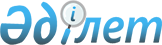 О Рабочей группе по подготовке изменений и дополнений в Таможенный кодекс Таможенного союза
					
			Утративший силу
			
			
		
					Решение Комиссии таможенного союза от 15 июля 2011 года № 776. Утратил силу решением Коллегии Евразийской экономической комиссии от 16 октября 2018 года № 159.
      Сноска. Утратил силу решением Коллегии Евразийской экономической комиссии от 16.10.2018 № 159 (вступает в силу по истечении 30 календарных дней с даты его официального опубликования).
      Комиссия Таможенного союза решила:
      1. Утвердить состав рабочей группы по подготовке изменений и дополнений в Таможенный кодекс Таможенного союза (прилагается) (далее - Рабочая группа).
      2. Поручить Ответственному секретарю Комиссии Таможенного союза С.Ю. Глазьеву, при необходимости, по предложению Сторон уточнять состав Рабочей группы. Состав Рабочей группы по подготовке изменений и дополнений в
Таможенный кодекс Таможенного союза
					© 2012. РГП на ПХВ «Институт законодательства и правовой информации Республики Казахстан» Министерства юстиции Республики Казахстан
				
Члены Комиссии Таможенного союза:
От Республики
От Республики      От Российской
Беларусь
Казахстан          Федерации
С. Румас
Ж. Айтжанова        И. ШуваловПриложение
к Решению Комиссии Таможенного союза
от 15 июля 2011 года № 776
Республика Беларусь
Республика Беларусь
Борисюк
Сергей Валерьевич
заместитель Председателя ГТК Республики
Беларусь
Кудасов
Антон Эдмундович
заместитель Министра экономики
Республики Беларусь
Дервенков
Владимир Иванович
первый заместитель Министра транспорта и
коммуникаций Республики Беларусь
Прима
Виталий Александрович
заместитель Министра промышленности
Республики Беларусь
Тарарышкина
Любовь Ивановна
начальник отдела платежей от
внешнеэкономической деятельности и
международных налоговых соглашений
Министерства финансов Республики Беларусь
Республика Казахстан
Республика Казахстан
Сулейменов
Тимур Муратович
вице-министр экономического развития и
торговли Республики Казахстан
Тен
Игорь Викторович
заместитель председателя Комитета
таможенного контроля Министерства
финансов Республики Казахстан
Тенгебаев
Ардак Мырзабаевич
заместитель председателя Налогового
Комитета Министерства финансов
Республики Казахстан
Бектуров
Азат Габбасович
вице-министр транспорта и коммуникаций
Республики Казахстан
Бекетаев
Марат Бахытжанович
ответственный секретарь Министерства
юстиции Республики Казахстан
Российская Федерация
Российская Федерация
Бельянинов
Андрей Юрьевич
Руководитель ФТС России
(Руководитель Рабочей группы)
Слепнев
Андрей Александрович
заместитель Министра экономического
развития Российской Федерации
(Руководитель российской части Рабочей
группы)
Чайка
Константин Леонтьевич
статс-секретарь - заместитель
руководителя ФТС России
Каламанов
Георгий Владимирович
заместитель Министра промышленности и
торговли Российской Федерации
Шаталов
Сергей Дмитриевич
статс-секретарь - заместитель Министра
финансов Российской Федерации
Аристов
Сергей Алексеевич
статс-секретарь - заместитель Министра
транспорта Российской Федерации
Секретариат Комиссии Таможенного союза
Секретариат Комиссии Таможенного союза
Касымбеков
Рустем Кадырбекович
Директор Департамента таможенного
администрирования
Кожанков
Юрий Анатольевич
Начальник отдела программного и
информационного обеспечения Департамента
статистики (Центра таможенной статистики)
Зубик
Наталья Львовна
Заместитель директора Департамента по
защитным мерам во внешней торговле